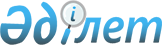 Об утверждении стандартов оказания государственных услуг
					
			Утративший силу
			
			
		
					Приказ Генерального Прокурора Республики Казахстан от 21 января 2008 года № 3. Зарегистрирован в Министерстве юстиции Республики Казахстан 27 февраля 2008 года № 5153. Утратил силу приказом Генерального Прокурора Республики Казахстан от 25 февраля 2011 года № 18

      Сноска. Утратил силу приказом Генерального Прокурора РК от 25.02.2011 № 18 (вводится в действие по истечении десяти календарных дней после его первого официального опубликования).      В целях реализации  статьи 9-1 Закона Республики Казахстан "Об административных процедурах", руководствуясь подпунктом 4-1)  статьи 11 Закона Республики Казахстан "О Прокуратуре",  ПРИКАЗЫВАЮ : 

      1. Утвердить прилагаемые стандарты оказания государственных услуг: 

      1)  по выдаче справки о наличии либо отсутствии судимости; 

      2)  по апостилированию официальных документов, исходящих из органов прокуратуры, органов следствия и дознания. 

      2. Комитету по правовой статистике и специальным учетам Генеральной прокуратуры Республики Казахстан (далее - Комитет) настоящий приказ направить: 

      1) на государственную регистрацию в Министерство юстиции Республики Казахстан; 

      2) территориальным органам Комитета по областям, городам Астана и Алматы для организации изучения и неукоснительного исполнения. 

      3. Контроль за исполнением настоящего приказа возложить на заместителей Генерального Прокурора Республики Казахстан Ким Г.В. и Ваисова М.К. 

      4. Настоящий приказ вводится в действие по истечении десяти календарных дней после дня его первого официального опубликования.        Генеральный Прокурор 

       Республики Казахстан Утвержден           

приказом Генерального Прокурора 

Республики Казахстан     

от 21 января 2008 года N 3   

  Стандарт оказания государственной услуги 

"Выдача справки о наличии либо отсутствии судимости"  

  1. Общие положения 

      1. Данный стандарт определяет порядок оказания государственной услуги по предоставлению справок о наличии либо отсутствии судимости (далее - государственная услуга). см.U101041

      2. Форма оказываемой государственной услуги: не автоматизированная, заявитель подаeт собственноручно заполненное заявление. 

      3. Государственная услуга осуществляется на основании  статьи 9 Закона Республики Казахстан от 22 декабря 2003 года "О государственной правовой статистике и специальных учетах" и  приказа Генерального Прокурора Республики Казахстан от 29 апреля 2004 года N 23 "Об утверждении Правил ведения и использования отдельных видов специальных учетов" (зарегистрированного в Реестре государственной регистрации нормативных правовых актов за N 2843). 

      4. Государственная услуга оказывается территориальными органами Комитета по правовой статистике и специальным учeтам Генеральной прокуратуры Республики Казахстан по областям, городам Астана и Алматы (далее - территориальные органы) ( приложение 1 к настоящему стандарту). 

      5. Формой завершения государственной услуги, является выдача справки на бумажном носителе, подтверждающей наличие либо отсутствие у гражданина судимости. 

      6. Государственная услуга оказывается гражданам Республики Казахстан, иностранным гражданам и лицам без гражданства (далее - заявители). 

      7. Государственная услуга предоставляется в течение семи дней с момента сдачи необходимых документов. 

      Максимально допустимое время ожидания в очереди при сдаче и получении справки: не более одного часа. 

      8. Государственная услуга оказывается бесплатно. 

      9. Полная информация о порядке оказания государственной услуги и необходимых документах, для ее получения, а также образцы их заполнения располагаются на веб-сайте Комитета по правовой статистике и специальным учeтам Генеральной прокуратуры Республики Казахстан (далее - Комитет) по адресу http:// www.pravstat.kz, в официальных источниках информации, а также стендах, информационных досках с образцами, размещенными в зданиях территориальных органов Комитета. 

      10. График работы территориальных органов составляет пятидневную рабочую неделю - в летнее время с 9.00 до 19.00, с перерывом на обед с 12.30 до 14.30, в зимнее время с 9.00 до 18.00 с перерывом на обед с 13.00 до 14.00. Прием осуществляется в порядке очереди, без предварительной записи и ускоренного обслуживания. 

      11. Предоставление государственной услуги осуществляется в зданиях территориальных органов, в которых созданы приемлемые условия для ожидания и подготовки необходимых документов. Имеются стенды с перечнем необходимых документов и образцами их заполнения.  

  2. Порядок оказания государственной услуги 

      12. Для получения государственной услуги заявитель представляет документ, удостоверяющий личность (паспорт либо удостоверение личности; для несовершеннолетних или при возможном отсутствии паспорта или удостоверения личности при документировании - свидетельство о рождении). 

      Заявление установленной формы о предоставлении справки в отношении одного лица может быть подано другим лицом, при наличии у последнего нотариально засвидетельствованной доверенности на право подачи документов и получения указанной справки. 

      13. Для получения государственной услуги заявитель подаeт собственноручно заполненное заявление в территориальный орган по месту проживания. 

      14. Для получения государственной услуги заявителю необходимо обратиться по адресам, указанным в  приложении 1 к настоящему стандарту. 

      15. Документом, подтверждающим сдачу заявителем необходимых документов для получения государственной услуги, является журнал учета заявлений граждан о выдаче справок о наличии либо отсутствии судимости. 

      16. Справка о наличии либо отсутствии судимости выдается заявителю лично, либо его доверенному лицу по месту оказания государственной услуги. 

      17. Основанием для приостановления оказания государственной услуги или отказа в предоставлении государственной услуги является непредставление документов, указанных в пункте 12 настоящего стандарта.  

  3. Принципы работы 

      18. Деятельность Комитета основывается на принципах соблюдения конституционных прав человека, законности при исполнении служебного долга, предоставления исчерпывающей информации, обеспечения ее сохранности, защиты и конфиденциальности.  

  4. Результаты работы 

      19. Результаты работы территориального органа измеряются показателями качества и доступности, согласно  приложению 2 к настоящему стандарту. 

      20. Целевые значения показателей качества и доступности государственных услуг, по которым оценивается работа государственного органа, ежегодно утверждаются специально созданными рабочими группами.  

  5. Порядок обжалования 

      21. В случаях имеющихся претензий по качеству предоставления государственной услуги жалоба подается на имя руководителей территориальных органов, заместителя Генерального Прокурора Республики Казахстан - Председателя Комитета и руководства Генеральной прокуратуры Республики Казахстан. Телефон доверия Комитета - 31-74-07. Телефоны доверий территориальных органов указаны в приложении 1 к настоящему стандарту. 

      Спорные вопросы решаются в порядке гражданского судопроизводства. 

      22. Жалоба подается на имя руководства государственного органа оказывающего государственную услугу в порядке, установленном законодательством, а также на электронный адрес, согласно приложению 1 к настоящему стандарту. 

      23. Принятая жалоба регистрируется в журнале учета обращений физических (юридических) лиц и рассматривается в установленные законодательством сроки. 

      О результатах рассмотрения жалобы заявителю сообщается в письменном виде по почте либо электронной почте.  

  6. Контактная информация 

      24. Адреса руководителей территориальных органов, ответственных за предоставляемую государственную услугу, указаны в приложении 1 к настоящему стандарту. 

      25. Адрес Комитета: 010000, г. Астана, улица Московская, 34. адрес электронной почты: www.pravstat.kz., телефон приемной (87172) 31-81-88. Приложение 1       

к стандарту оказания    

государственной услуги   

"Выдача справки о наличии  

либо отсутствии судимости" 

         Перечень территориальных органов Комитета по правовой 

      статистике и специальным учeтам Генеральной прокуратуры 

     Республики Казахстан по областям, городам Астана и Алматы Приложение 2        

к стандарту оказания    

государственной услуги   

"Выдача справки о наличии  

либо отсутствии судимости" 

              Значения показателей качества и доступности    Утвержден            

приказом Генерального Прокурора 

Республики Казахстан       

от 21 января 2008 года N 3    

  Стандарт 

оказания государственной услуги по 

апостилированию официальных документов, исходящих 

из органов прокуратуры, органов следствия и дознания  

  1. Общие положения 

      1. Данный стандарт определяет порядок оказания государственной услуги по апостилированию официальных документов, исходящих из органов прокуратуры, органов следствия и дознания. см.U101041

      2. Форма оказываемой государственной услуги: не автоматизированная. 

      3. Государственная услуга по апостилированию официальных документов, исходящих из органов прокуратуры, органов следствия и дознания оказывается на основании  Закона Республики Казахстан от 30 декабря 1999 года N 11 "О присоединении Республики Казахстан к Конвенции, отменяющей требование легализации иностранных официальных документов". 

      4. Наименование государственного органа, предоставляющего данную государственную услугу: 

      Генеральная прокуратура Республики Казахстан, г. Астана, ул. Сейфуллина, 73, веб-сайт:  www.procuror.kz . 

      5. Формой завершения оказываемой государственной услуги, является проставление апостиля - специального штампа, удостоверяющего подлинность подписи лица, подписавшего документ, и подтверждающего его полномочия, а также подлинность печати или штампа, которыми скреплен этот документ. 

      6. Государственная услуга по апостилированию официальных документов, исходящих из органов прокуратуры, органов следствия и дознания оказывается всем физическим лицам, которым требуется легализовать на территории государств - участников Гаагской конвенции. 

      7. Государственная услуга предоставляется в течение одного рабочего дня. 

      Максимально допустимое время ожидания в очереди при сдаче необходимых документов и при получении государственной услуги: не более 20 минут. 

      8. За оказание государственной услуги установлена государственная пошлина, которая в соответствии с  Кодексом Республики Казахстан "О налогах и других обязательных платежах в бюджет" составляет 20 процентов от минимального расчетного показателя установленного на день уплаты государственной пошлины. 

      Получатель платежа - Алматинский налоговый комитет по г. Астана 

      РНН 620200000007 

      Р/с 000080900 

      МФО 195301070 

      Назначение платежа 108113 

      9. Полная информация о порядке оказания государственной услуги и документах, необходимых для ее получения, располагаются на веб-сайте Генеральной прокуратуры Республики Казахстан:  www.procuror.kz , в официальных источниках информации, а также стендах и информационных досках, размещенных в здании Генеральной прокуратуры. 

      10. График работы Генеральной прокуратуры Республики Казахстан составляет пятидневную рабочую неделю - в летнее время с 9.00 до 19.00, с перерывом на обед с 12.30 до 14.30, в зимнее время с 9.00 до 18.00 с перерывом на обед 13.00 до 14.00. Прием осуществляется в порядке очереди, без предварительной записи и ускоренного обслуживания. 

      11. В Бюро пропусков Генеральной прокуратуры Республики Казахстан, где осуществляется прием и выдача документов, созданы приемлемые условия ожидания.  

  2. Порядок оказания государственной услуги 

      12. Для проставления апостиля необходимо представить в Генеральную прокуратуру Республики Казахстан официальный документ органов прокуратуры, органов следствия и дознания, легализация которого требуется на территории государств-участников Гаагской конвенции, и квитанцию об уплате государственной пошлины. 

      Прием документов для проставления апостиля осуществляется специалистом Управления по надзору за применением международных договоров в Бюро пропусков Генеральной прокуратуры Республики Казахстан. 

      13. Подача документов для проставления апостиля помимо лица, которого затрагивает документ, исходящий из органов прокуратуры, органов следствия и дознания может быть осуществлена другим лицом при наличии у него нотариально засвидетельствованной доверенности на право подачи необходимых документов и получения апостиля. 

      14. Официальный документ органов прокуратуры, органов следствия и дознания, легализация которого требуется на территории государств-участников Гаагской конвенции, и квитанция об уплате государственной пошлины сдаются специалисту Управления по надзору за применением международных договоров Генеральной прокуратуры Республики Казахстан. 

      15. Документом, подтверждающим сдачу необходимых документов для получения государственной услуги, является журнал учета обращений граждан. 

      16. Апостилированный официальный документ органов прокуратуры, органов следствия и дознания, выдается лицам, указанным в пункте 13 настоящего Стандарта по предъявлении документа, удостоверяющего личность, либо нотариально засвидетельствованной доверенности. 

      17. Основанием для приостановления оказания государственной услуги или отказа в предоставлении государственной услуги является непредставление документов, указанных в пунктах 12, 13 настоящего Стандарта, либо неподлинности представленных документов.  

  3. Принципы работы 

      18. Деятельность Генеральной прокуратуры Республики Казахстан Комитета основывается на принципах соблюдения конституционных прав человека, законности при исполнении служебного долга, предоставления исчерпывающей информации, обеспечения ее сохранности, защиты и конфиденциальности.  

  4. Результаты работы 

      19. Результаты оказания государственной услуги потребителям измеряются показателями качества и доступности в соответствии с приложением к настоящему Стандарту. 

      20. Целевые значения показателей качества и доступности государственных услуг, по которым оценивается работа Генеральной прокуратуры Республики Казахстан, ежегодно утверждаются специально созданными рабочими группами.  

  5. Порядок обжалования 

      21. При наличии претензий по качеству предоставления государственной услуги жалоба подается на имя начальника Управления по надзору за применением международных договоров или руководства Генеральной прокуратуры Республики Казахстан. 

      Спорные вопросы решаются в порядке гражданского судопроизводства. 

      22. Прием, регистрация и рассмотрение жалоб осуществляется в порядке, предусмотренном законодательством Республики Казахстан.  

  6. Контактная информация 

      23. Генеральная прокуратура Республики Казахстан, 010000, г. Астана, ул. Сейфулина, 73, веб-сайт:  www.procuror.kz , тел. 712676. Приложение                  

к Стандарту оказания             

государственной услуги по апостилированию 

официальных документов, исходящих     

из органов прокуратуры                 Таблица. Значения показателей качества и доступности 
					© 2012. РГП на ПХВ «Институт законодательства и правовой информации Республики Казахстан» Министерства юстиции Республики Казахстан
				п/н Наименование 

подразделения Полный юридический 

адрес Контактный 

телефон, адрес 

электронной почты 1. Управление Комитета 

по г. Алматы 050045 г. Алматы, 

ул. Богенбай батыра 

д. 145 272-60-07, 272-86-40 

almagorl@pravstat.kz 2 Управление Комитета 

по г. Астана 473000 г. Астана, 

м-он 3 д. 30/1 34-29-71, 34-14-52 

astanal@pravstat.kz 3. Управление Комитета 

по Алматинской 

области 040000 г. Талдыкорган, 

ул. Гайдара, д. 19 24-07-36, 24-28-21 

almatyl@pravstat.kz 4. Управление Комитета 

по Акмолинской 

области 475000 г. Кокшетау, 

ул. Биржан Сал д. 45 40-19-92,25-58-87 

akmolal@pravstat.kz 5. Управление Комитета 

по Карагандинской 

области 470038 г. Караганда, 

ул. Джамбула д. 97 56-40-08, 56-82-26 

karagandal 

@pravstat.kz 6. Управление Комитета 

по Костанайской 

области 4580003 г. Костанай, 

ул. Майлина д. 2 53-70-71, 53-58-82 

kostanayl 

@pravstat.kz 7. Управление Комитета 

по Кызылординской 

области 120019 г. Кызылорда, 

ул. К.Байсеитова 

д. 104а 27-64-09, 27-26-12 

kyzylordal 

@pravstat.kz 8. УКПСиСУ по 

Мангистауской 

области 466200 г. Актау, 

м-он 24, здание. ОП 42-89-57, 42-89-58 

mangystaul 

@pravstat.kz 9. Управление Комитета 

по Жамбылской 

области 080000 г. Тараз, 

ул. Дуренбетова д. 34 45-67-50, 45-77-32 

zhambyl@pravstat.kz 10. Управление Комитета 

по Атырауской 

области 060002 г. Атырау 

ул. Уалиханова д. 2 32-55-96, 32-08-34 

atyraul@pravstat.kz 11. Управление Комитета 

по Актюбинской 

области 030006 г. Актобе 

ул. Алтынсарина д. 34 21-78-91, 21-21-85 

aktobel@pravstat.kz 12. Управление Комитета 

по Павлодарской 

области 637025 г. Павлодар 

ул. Мира д. 22 53-31-44, 53-65-66 

pavlodarl 

@pravstat.kz 13. Управление Комитета 

по ЮКО 486050 г. Шымкент 

ул. Тыныбаева д. 40 53-74-41, 21-46-17 

ukol@pravstat.kz 14. Управление Комитета 

по ЗКО 090000 г. Уральск 

ул. Достык д. 197 51-12-36, 50-09-27 

zkol@pravstat.kz 15. Управление Комитета 

по ВКО 492018 

г. Усть-Каменогорск 

пр. Независимости, 

д. 36/1 47-99-43, 47-96-20 

vkol@pravstat.kz 16. Управление Комитета 

по СКО 642007 

г. Петропавловск 

ул. Ульянова д. 59 36-23-85, 36-28-05 

skol@pravstat.kz Показатели качества и 

доступности Нормативное 

значение 

показателя Целевое 

значение 

показателя в 

последующем 

году Текущее 

значение 

показателя 

в отчетном 

году 1 2 3 4 1. Своевременность 
1.1. % (доля) случаев 

предоставления услуги в 

установленный срок с момента 

сдачи документа 1.2. % (доля) потребителей, 

ожидавших получения услуги в 

очереди не более 40 минут 2. Качество 
2.1. % (доля) потребителей, 

удовлетворенных качеством 

процесса предоставления услуги 2.2. % (доля) случаев 

правильно оформленных 

документов должностным лицом 

(произведенных начислений, 

расчетов и т.д.) 3. Доступность 
3.1. % (доля) потребителей, 

удовлетворенных качеством и 

информацией о порядке 

предоставления услуги 3.2. % (доля) случаев 

правильно заполненных 

потребителем документов и 

сданных с первого раза 3.3. % (доля) услуг 

информации, о которых доступно 

через Интернет 4. Процесс обжалования 
4.1. % (доля) обоснованных 

жалоб общему количеству 

обслуженных потребителей по 

данному виду услуг 4.2. % (доля) обоснованных 

жалоб, рассмотренных и 

удовлетворенных в 

установленный срок 4.3. % (доля) потребителей, 

удовлетворенных существующим 

порядком обжалования 4.4. % (доля) потребителей, 

удовлетворенных сроками 

обжалования 5. Вежливость 
5.1. % (доля) потребителей, 

удовлетворенных вежливостью 

персонала Показатели качества и 

доступности Показатели качества и 

доступности Нормативное 

значение 

показателя Целевое 

значение 

показателя в 

последующем 

году Текущее 

значение 

показателя 

в отчетном 

году 1 1 2 3 4 1. Своевременность 
1.1. % (доля) случаев 

предоставления услуги в 

установленный срок с момента 

сдачи документа 1.1. % (доля) случаев 

предоставления услуги в 

установленный срок с момента 

сдачи документа 1.2. % (доля) потребителей, 

ожидавших получения услуги в 

очереди не более 40 минут 1.2. % (доля) потребителей, 

ожидавших получения услуги в 

очереди не более 40 минут 2. Качество 
2.1. % (доля) потребителей, 

удовлетворенных качеством 

процесса предоставления услуги 2.1. % (доля) потребителей, 

удовлетворенных качеством 

процесса предоставления услуги 2.2. % (доля) случаев 

правильно оформленных 

документов должностным лицом 

(произведенных начислений, 

расчетов и т.д.) 2.2. % (доля) случаев 

правильно оформленных 

документов должностным лицом 

(произведенных начислений, 

расчетов и т.д.) 3. Доступность 
3.1. % (доля) потребителей, 

удовлетворенных качеством и 

информацией о порядке 

предоставления услуги 3.1. % (доля) потребителей, 

удовлетворенных качеством и 

информацией о порядке 

предоставления услуги 3.2. % (доля) случаев 

правильно заполненных 

потребителем документов и 

сданных с первого раза 3.2. % (доля) случаев 

правильно заполненных 

потребителем документов и 

сданных с первого раза 3.3. % (доля) услуг 

информации, о которых 

доступно через Интернет 3.3. % (доля) услуг 

информации, о которых 

доступно через Интернет 4. Процесс обжалования 
4.1. % (доля) обоснованных 

жалоб общему количеству 

обслуженных потребителей по 

данному виду услуг 4.2. % (доля) обоснованных 

жалоб, рассмотренных и 

удовлетворенных в 

установленный срок 4.3. % (доля) потребителей, 

удовлетворенных существующим 

порядком обжалования 4.4. % (доля) потребителей, 

удовлетворенных сроками 

обжалования 5. Вежливость 
5.1. % (доля) потребителей, 

удовлетворенных вежливостью 

персонала 5.1. % (доля) потребителей, 

удовлетворенных вежливостью 

персонала 